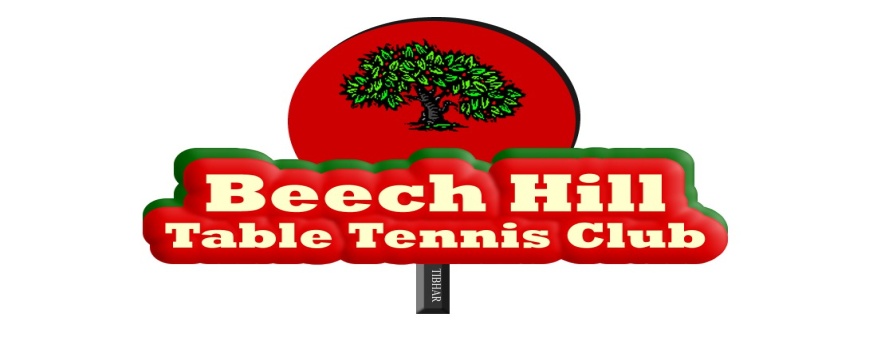 Fixtures 2018/201922/23 Sept: Munster Classification Event – Knocknaheeny   20 Oct: Munster SO Inter Club Event – Beech Hill    10/11 Nov: Leeside Ranking Event – Knocknaheeny1/2 December: South Coast Ranking Event – Kinsale19/20 January: Munster Open - Waterford Arena2/3 February(TBC): Beech Hill Ranking Event– Knocknaheeny 16/17 February (TBC) - Munster SO Regional Competition – Kinsale2/3 March: National Championships – location TBC9/10 March: Ballincollig Ranking Event – Colaiste Choilm, Ballincollig